Début des épreuves à 9h30

Welsh section A
* Femelles de 1 an :1ère HEIDI DE ROQUEPINE – née le 23/04/2017 - GRIS FONCE
par CRUNCH DU SOTTIER et BREENAKKERS JULIEKE par STEENHOEVE RODIN					
Propriétaire : HERBOMEZ	Marine	| LES ECO LOGIS DU HAUT SERRE | 4140 AUZET	
Tel. 0662276196	adadafamily@live.fr	
Naisseur : MARINE HERBOMEZ	* Femelles de 2 ans :1ère DU GRANIT TINKERBELL – née le 23/05/2016 - GRISE
par COLNE TURBO et SUNWILLOW MUDGEE par SUNWILLOW GALONG
Propriétaire : TUDURI Aurélie | 94 GRANDE RUE | 45250 | OUSSON SUR LOIRE
Tel. 0678257207	elevage-granit@hotmail.fr
Naisseur : Aurélie TUDURI* Femelles de 3 ans :1ère DUGRANIT TIM TAM POP'S – née le 13/06/2015 – GRISE
par HENIARTH YOWZA et SUNWILLOW MUDGEE par SUNWILLOW GALONG			
Propriétaire : TUDURI Aurélie | 94 GRANDE RUE | 45250 | OUSSON SUR LOIRE
Tel. 0678257207	elevage-granit@hotmail.fr
Naisseur : Aurélie TUDURI* Mâles et hongres de 3 ans :1er FIZZ BLACK KRYSTAL – né le 22/04/2015 - NOIR	
par VLONDERZICHT’S HARM et BRIOLEN GIGGI par PENWISG PIRATE
Propriétaire : TIMOTEO Lydie | LES MAISONS HAUTES	| 89170 SAINT MARTIN DES CHAMPS	
Tel. 0615947480	harasdenjoy@orange.fr	 
Naisseur : Ambre REAU * Juments non suitées et hongres de 4 ans et + :1ère CHAIMAH BAYA - FEMELLE née le 10/08/2012 - GRIS	
par MOARZICHT'S SEBASTIAAN et RIAN'S GIEKE par RIAN'S THUNDER
Propriétaire :  LACOMBE Frederic | 4 CHEMIN DE LA RANDONNÉE | 87110	LE VIGEN	FR
Tel. 0677722914	frederic.lacombe@legrand.fr	
Naisseur : MARJORIE LE FLOCH2ème COLNE PIXIE (GBR) – FEMELLE née le 28/04/2013 - GRIS CLAIR	
par NANTDYWYLL TELOR et THURSTONHOUSE POSIE par PENDOCK LEGEND
Propriétaire : TUDURI Aurélie | 94 GRANDE RUE | 45250 | OUSSON SUR LOIRE
Tel. 0678257207	elevage-granit@hotmail.fr	
Naisseur : A. OVERTON ABLITT (GBR)3ème LLANQUIAN JESSICA (GBR) – FEMELLE née le 20/05/2010 - GRIS	
par FORLAN TONIC et LLWYNNEATH JASMIN par REVEL JONJO
Propriétaire : ARDEVEN France | 1 IMPASSE DE L'ORÉE DES BOIS | 49700	CIZAY LA MADELEINE
Tel. 686556176	franceardeven@live.fr	
Naisseur : MME C.A. LANGFORD (GBR)4ème ELFIEK DU KRYSTAL – FEMELLE née le 16/05/2014 - ISABELLE	
par BEUKENHOF'S BARRY et DE EVERTSHOEVE'S ANGELIEK par VLONDERZICHT'S HARM
Propriétaire : RÉAU Ambre | BEAUREGARD | 18140 HERRY
Tel. 0625706060	krystal18@hotmail.fr	
 Naisseur : AMBRE REAU5ème LANESFIELD GABRIELLA – FEMELLE née le 04/05/2010 - ALEZAN	
par WESTON LEWIS et BLACKHILL GOSSIP par SPRINGBOURNE HECTOR
Propriétaire : ARDEVEN France | 1 IMPASSE DE L'ORÉE DES BOIS | 49700 CIZAY LA MADELEINE
Tel. 0686556176	franceardeven@live.fr	
Naisseur : MME J. LANE BLANDFORD	6ème DE PLOEG'S PATROESKA (NLD) – FEMELLE née le 17/05/2008 – BAI
par VECHTZICHT'S HYWEL et UITERWAARDEN'S PRISCILLA par SYFYNWY AXIS
Propriétaire : HERBOMEZ Marine | LES ECO LOGIS DU HAUT SERRE	 | 04140	AUZET
Tel. 0662276196	adadafamily@live.fr	
Naisseur : M. P. PLOEGMAKERS (NLD)7ème BREENAKKERS JULIEKE (NLD) – FEMELLE née le 07/04/2008 - GRIS	
par STEENHOEVE RODIN et OUR DREAM BELLE par FOXHUNTER PANTHEON					
Propriétaire : HERBOMEZ Marine |LES ECO LOGIS DU HAUT SERRE | 04140	AUZET
Tel. 0662276196	adadafamily@live.fr	
Naisseur : M. LEO LIEKENS (NLD)* Juments suitées de 4 ans et + :1ère KOMPAS YESSICA (NLD) – FEMELLE née le 25/05/2008 - GRIS	
par VECHTZICHT'S HYWEL et KOMPAS YVANKA par SPRINGBOURNE CRAVAT	
Propriétaire : HERBOMEZ Marine | LES ECO LOGIS DU HAUT SERRE	 | 04140	AUZET
Tel. 0662276196	adadafamily@live.fr	
Naisseur : M. A.M. MAAT (NLD) 2ème BETHEL VIOLA (GBR) – FEMELLE née le 01/01/2008 - ALEZAN	
par BETHEL LLYWELYN et GORAN FEEBEE par ARVON MARQUIS
Propriétaire : LACOMBE Frederic | 4 CHEMIN DE LA RANDONNÉE | 87110 LE VIGEN
Tel. 0677722914	frederic.lacombe@legrand.fr	
Naisseur : M. E. WILLIAMS & MME E. WILLIAMS (GBR)* Etalons de 4 ans et + :1er ELBOY D'ENVIE – MALE né le 21/04/2014 - PALOMINO	
par VLONDERZICHT'S HARM et AMILAS BEAUJOLAIS par NORASH BEAUSON
Propriétaire : SHIPPER Laurie | ROUTE DE PONTACQ | 65380 OSSUN
Tel. 0660929333	laurie.coudougnes@gmail.com	
Naisseur : LAURIE FERET & SEBASTIEN FERET	Championnat section A
Championne : CHAIMAH BAYA
Réserve Championne : COLNE PIXIEWelsh section B
* Yearlings mâles :1er STATE SECRET DE L'AURORE – MALE né le 04/10/2017 - ALEZAN	
par ADAGIO DE L'AURORE et ETINCELLE RAVIGNAN par KIRBY CANE STATECRAFT	 			
Propriétaire : Victoria MENARD ROUXEL – DOMAINE DU BREUIL DU BOURDET |  24590 ST GENIES	
Naisseur : INGRID DELAITRE2ème HAMILTON DES VIGNES – MALE né le 15/03/2017 - BAI	
par EYARTH TROY	et RHOSON SHANI	par HENIARTH WOOD WIND
Propriétaire :  BAILLY Monique | 16 AVENUE DES VIGNES	 | 33370	SALLEBOEUF
Tel. 0634303210	monique.bailly@chateauclinet.com	
Naisseur : MONIQUE BAILLY	3ème EYARTH ANOKI (GBR) – MALE né le 03/06/2017 - ALEZAN	
par RHOSON ADONIS et EYARTH NATA par CARWED CHARMER
Propriétaire :  BAILLY Monique | 16 AVENUE DES VIGNES	 | 33370	SALLEBOEUF
Tel. 0634303210	monique.bailly@chateauclinet.com	
Naisseur : MME J.I. PARRY (GBR)		* Yearlings femelles et hongres : 1ère WAXWING GLORIOUS (GBR) – FEMELLE née le 10/04/2017 - ALEZAN	
par MOELVIEW MASQUERADE et WAXWING LAP OF GLORY par EYARTH BEAU GESTE
Propriétaire : RABIER Sophie | LES VIGNEAUX | 36290 MEZIERES EN BRENNE	
Tel. 0607170620	sophie.rabier@gmail.com	
Naisseur : WAXWING STUD	(GBR)* Pouliches de 3 ans :1ère RHOSON ARIANNA (GBR) – FEMELLE née le 12/05/2015	- ALEZAN	
par HENIARTH WOOD WIND et RHOSON ANNALENA par MILLCROFT GHOST
Propriétaire :  BAILLY Monique | 16 AVENUE DES VIGNES	 | 33370	SALLEBOEUF
Tel. 0634303210	monique.bailly@chateauclinet.com		
Naisseurs : M. J.J.T. DAVIES	& MME J.J.T. DAVIES (GBR)* Juments non suitées de 4 ans et + :1ère RHOSON SHANI (GBR) – FEMELLE née le 28/04/2010 - ALEZAN	
par HENIARTH WOOD WIND et RHOSON SIPSI par COTTRELL FABERGE
Propriétaire :  BAILLY Monique | 16 AVENUE DES VIGNES	 | 33370	SALLEBOEUF
Tel. 0634303210	monique.bailly@chateauclinet.com		
Naisseurs : M. J.J.T. DAVIES	& MME J.J.T. DAVIES (GBR)* Juments suitées de 4 ans et + :1ère DOLLY ROSE DIAM – femelle née le 28/04/2013 - ALEZAN	
par EYARTH TROY et MYNACH MARY ROSE par DOWNLAND REMBRANDT
Propriétaire : LOISIL Beth | VARENNES | 36250 NIHERNE	
Tel. 0632977430	
Naisseur : BETH LOISIL				* Etalons de 4 ans et + :1er LIPTON RAVIGNAN – MALE né le 09/05/1999 - GRIS	
par FRIQUET D'AUDES et ETINCELLE RAVIGNAN	 par KIRBY CANE STATECRAFT
Propriétaire : LEFEBVRE Anaïs | 322 CHEMIN DE ROVILLE	| 76680	ST SAENS
Tel. 0772245811	galicias@hotmail.fr
Naisseur : MARJORIE DE RAVIGNANChampionnat section B
Champion : LIPTON RAVIGNAN
Réserve Champion : RHOSON SHANI Welsh section C* Hongres de 4 ans et + :1er LAURTOM MASTERPIECE (GBR) – MALE né le 30/05/2009 - BAI	
par BRYNMEILLION LLEWELYN et SYNOD GOLDEN GIRL par SYNOD ROBBY BOX
Propriétaire : TURNER Garry | ELEVAGE TALLY HO | LD BOUISSET DES PLOS | 81260 LASFAILLADES
Tel. 0618546982	turner.garry@orange.fr	
Naisseur : J.S. HADLEY (GBR)* Foals mâles et femelles :1er INDIENNE DE ROQUEPINE – FEMELLE née le 18/05/2018
par UBIWAN DES COLINES (WD) et KOMPAS YESSICA (WA) par VECHTZICHT'S HYWEL	
Propriétaire : HERBOMEZ Marine | LES ECO LOGIS DU HAUT SERRE	 | 04140	AUZET
Tel. 0662276196	adadafamily@live.fr	
Naisseur : Marine HERBOMEZ Championnat section C
Champion : LAURTOM MASTERPIECE
Réserve Champion : INDIENNE DE ROQUEPINE
Welsh section D * Yearling femelles et hongres :1er BRYNLEY ARIANA (GBR) - FEMELLE née le 15/05/2017 - BAI	
par CASCOB JACK FLASH et BERTHORPE AMAZING GRACE par GELER DAGO	 				
Propriétaire : TURNER Garry | ELEVAGE TALLY HO | LD BOUISSET DES PLOS | 81260 LASFAILLADES
Tel. 0618546982	turner.garry@orange.fr	
Naisseurs : MLLE L. MOTTON & MLLE A. PADDOCK (GBR)2ème HAYADE D'ESKAME – FEMELLE née le 28/04/2017 - NOIR	
par ADONIS DES CHOUANS et IONA DES CHOUANS par DYFFRYNALED GARI TRYFAN
Propriétaire : DAVID Audrey | VAUBOURDOLLE	| 87290	CHâTEAUPONSAC
Tel. 0601190578	audrey.david.eliot@gmail.com	
Naisseur : LES ECURIES D ESKAME* Pouliches de 2 ans :1er GO FOR THE MILK KIBA – FEMELLE née le 03/04/2016 - BAI	
par GUITAR DES CHOUANS et MAENERW CHLOE par NEBO MYRDDIN
Propriétaire : Noémie | LE GRAND ROLLET | 63720 ENNEZAT
Tel. 0604136902	noemdeat@live.fr	
Naisseur : NOEMIE DEAT	2ème GORGEOUS DEITY KIBA – FEMELLE née le 28/02/2016 – NOIR
par GUITAR DES CHOUANS et IDRIS BARRADE par CEULAN NATHAN
Propriétaire : Noémie | LE GRAND ROLLET | 63720 ENNEZAT
Tel. 0604136902	noemdeat@live.fr	
Naisseur : NOEMIE DEAT	* Juments non suitées de 4 ans et + :1er UP TOWN GILRL CHERRY – FEMELLE née le 09/05/2008 - BAI	
par BRYNITHON THE INVINSIBLE et PENNAL DIANA par TIREINON STEP ON
Propriétaire :  RICHER Sabine | LE BREIL | 47110 SAINTE LIVRADE SUR LOT
Tel. 0673018697	brotonico@yahoo.fr	
Naisseur : SABINE RICHER	2ème BILLIE JEAN CHERRY – FEMELLE née le 18/04/2011 - BAI	
par BRYNITHON THE LEGEND et KOMEDIE DU GUI NEL par HWYLOG RHAPSODY
 Propriétaire : RICHER Sabine | LE BREIL| 47110 SAINTE LIVRADE SUR LOT
Tel. 0673018697	brotonico@yahoo.fr	
Naisseur : SABINE RICHER* Poulinières suitées de 4 ans et + :1er THEA SPONTE – FEMELLE née le 29/03/2007 – ISABELLE
par TREVALLION HARLEY et KANELLE SPONTE par, HYWI REAL MAGIC
Propriétaire : CAILLY Eugenie | 22 RUE SARRAIL	 | 60130	SAINT-JUST-EN-CHAUSSEE	
Tel. 0634650001	eugenie.cailly@hotmail.fr	
 Naisseur : PHILIPPE VAN DER HAEGEN* Etalons de 4 ans et + :1er IRRESISTIBLE D'ATHENY – MALE né le 01/05/2018			
par UBIWAN DES COLINES et THEA SPONTE par TREVALLION HARLEY
Propriétaire : CAILLY Eugenie | 22 RUE SARRAIL	 | 60130 SAINT-JUST-EN-CHAUSSéE	
Tel. 0634650001	eugenie.cailly@hotmail.fr	
Naisseur : Eugenie CAILLY		
Championnat section D
Championne : BRYNLEY ARIANNA
Réserve Championne : UPTOWN GIRL CHERRY
Welsh Part-bred
* Yearling femelles et hongres :1ère HABANA – FEMELLE née le 20/05/2017 - ISABELLE	
par UN PRINCE D'OREAL (WPB) et BELLA DONA SL (WB) par COURAGE (WB)	 				
Propriétaire : DUBOIS Annick | 6 QUARTIER "LE FRAYOT SUD" | 33125 HOSTENS	
Tel. 689684967	annick.dbs@laposte.net	
 Naisseur : ANNICK DUBOIS	& XAVIER CHEYROU*Pouliches de 2 ans :1ère GLOSSY BLACK KRYSTAL – née le 06/04/2016 - NOIR	
par QUATERBOLD DU PAYROL (OLD) et STUKHUSTER RIJARDA (WPB) par WENGELO'S RICARDO (WPB)
Propriétaire : RÉAU Ambre | BEAUREGARD | 18140 HERRY
Tel. 0625706060	krystal18@hotmail.fr	
Naisseur : Ambre REAU*Mâles de 2 ans :1er GENTLEMAN DU HOMMET – MALE né le 06/07/2016 – BAI BRUN	
par USANDRO TILIA DERLENN (WPB) et HARMONY DU HOMMET (PFS) par TITAN DU MOUGARD (PFS)	 	
Propriétaire : DELDALLE Mathilde | 32 RUE DE COUBERT | 77111	SOIGNOLLES EN BRIE
Tel. 0647987335	mathilde.deldalle@hotmail.fr	
Naisseur : MATHILDE DELDALLE	*Mâles de 3 ans :1er FORTISSIMO D'OBERLAND	- MALE né le 16/03/2015 – BAI BRUN	
par HILKENS BLACK DELIGHT (DRPON) et OBERLAND PIU MOSSO par PICKMERE MISTRAL	 		
Propriétaire : ROBINSON Karen | LACOMBE, 790 CHEMIN DE CAMIL | 82160	CAYLUS	
Tel. 0563317084	chezfoz@gmail.com	
Naisseur : KAREN ROBINSON		*Juments non suitées et hongres de 4 ans et + :1ère LUTMARS'JOY (NLD) –  FEMELLE née le 23/02/2008 – ALEZAN
par BODO et MORGENLAND'S RAISA par WESTER AIKEMA'S ADIOS					
Propriétaire : RÉAU Ambre | BEAUREGARD | 18140 HERRY
Tel. 0625706060	
Naisseur : MME A. TIENSTRA-ALERS (NLD)2ème COEUR GRENADINE – FEMELLE née le 01/01/2012 - BAI	
par MISTRAL OLIVER (WB) et NOBLESSE DE CERE (AA) par L'ESCALATOR (*AA*)	 			
Propriétaire : DUBOIS Annick | 6 QUARTIER "LE FRAYOT SUD" | 33125 HOSTENS	
Tel. 689684967	annick.dbs@laposte.net	
Naisseur : ANNICK DUBOIS*Juments suitées de 4 ans et + :1ère OBERLAND PIU MOSSO – FEMELLE née le 19/03/2004 – BAI
par PICKMERE MISTRAL et OBERLAND LADY REQUISTA par DYFNOG MONARCH (WD)	 	
Propriétaire : ROBINSON Karen | LACOMBE, 790 CHEMIN DE CAMIL | 82160	CAYLUS
Tel. 0563317084	chezfoz@gmail.com	
Naisseur MME K. ROBINSON	*Foals mâles et femelles :1ère INTERMEZZO D'OBERLAND	- FEMELLE née le 14/02/2018			
par ADAGIO DE L'AURORE (WB) et OBERLAND PIU MOSSO (BRP) par PICKMERE MISTRAL (BRP)	 		 
Propriétaire : ROBINSON Karen | LACOMBE, 790 CHEMIN DE CAMIL | 82160	CAYLUS
Tel. 0563317084	chezfoz@gmail.com	
Naisseur MME K. ROBINSON2ème ICECREAM DE ROQUEPINE – MALE né le 10/04/2018			
par CRUNCH DU SOTTIER (WA) et NINA ONCP			 					
Propriétaire : HERBOMEZ	Marine	| LES ECO LOGIS DU HAUT SERRE | 4140 AUZET	
Tel. 0662276196	adadafamily@live.fr	
Naisseur : MARINE HERBOMEZ	Championnat Part-bred
Championne : INTERMEZZO D’OBERLAND
Réserve Championne : GLOSSY BLACK KRYSTALPuis CHAMPIONNAT SUPREME  
Champion Suprême : LIPTON RAVIGNAN
Réserve Championne Suprême : BRYNLEY ARIANNA
DIMANCHE 26 AOUT : EPREUVES MONTEES*Leading rein :1ère LLANQUIAN JESSICA (GBR) - FEMELLE née le 20/05/2010 - GRIS	
par FORLAN TONIC et LLWYNNEATH JASMIN par REVEL JONJO
Cavalier : FLORIANE ARDEVEN	
Propriétaire : ARDEVEN France | 1 IMPASSE DE L'ORÉE DES BOIS | 49700 CIZAY LA MADELEINE
Tel. 0686556176	franceardeven@live.fr	
Naisseur : MME C.A. LANGFORD2ème RHOSON SHANI (GBR) – FEMELLE née le 28/04/2010 - ALEZAN	
par HENIARTH WOOD WIND et RHOSON SIPSI par COTTRELL FABERGE
Cavalier : Diane Laborde							
Propriétaire : BAILLY Monique | 16 AVENUE DES VIGNES	| 33370	SALLEBOEUF	
Tel. 0634303210	monique.bailly@chateauclinet.com	
Naisseurs : MME J.J.T. DAVIES & M. J.J.T. DAVIES	*First ridden : 1er ELBOY D'ENVIE – MALE né le 21/04/2014 - PALOMINO	
par VLONDERZICHT'S HARM et AMILAS BEAUJOLAIS par NORASH BEAUSON	
Cavalier : Lilou Lafaurie				
Propriétaire : SHIPPER Laurie | ROUTE DE PONTACQ | 65380 OSSUN
Tel. 0660929333	laurie.coudougnes@gmail.com	
Naisseur : LAURIE FERET et SEBASTIEN FERET2ème SHORE BROOKS CINDERELLA (NLD) – FEMELLE née le 02/05/2002	- GRIS	
par DYFED SHYLINE et SHORE BROOKS CHOICE par FOXHUNTER PANTHEON	
Cavalier : Sacha Richer							
Propriétaire : RICHER Sabine | LE BREIL | 47110 SAINTE LIVRADE SUR LOT	
Tel. 0673018697	brotonico@yahoo.fr	
Naisseur : M. J.H. NIJKERKEN (NLD) 	3ème LLANQUIAN JESSICA (GBR) – FEMELLE née le 20/05/2010  - GRIS	
par FORLAN TONIC et LLWYNNEATH JASMIN et REVEL JONJO	
Cavalier : FLORIANE ARDEVEN					
Propriétaire : ARDEVEN France | 1 IMPASSE DE L'ORÉE DES BOIS | 49700 CIZAY LA MADELEINE	
Tel. 0686556176	franceardeven@live.fr	
Naisseur MME C.A. LANGFORD (GBR)4ème CHAIMAH BAYA – FEMELLE née le 10/08/2012 - GRIS	
par MOARZICHT'S SEBASTIAAN et RIAN'S GIEKE	par RIAN'S THUNDER	
Cavalier : Elie LACOMBE							
Propriétaire : LACOMBE Frederic | 4 CHEMIN DE LA RANDONNÉE | 87110 LE VIGEN	
Tel. 0677722914	frederic.lacombe@legrand.fr	
Naisseur : MARJORIE LE FLOCH5ème ELFIEK DU KRYSTAL – FEMELLE née le 16/05/2014 – ISABELLE 	
par BEUKENHOF'S BARRY et DE EVERTSHOEVE'S ANGELIEK par VLONDERZICHT'S HARM	
Cavalier : Cyrielle Connétable							
Propriétaire : RÉAU Ambre	| BEAUREGARD | 18140 HERRY
Tel. 0625706060	krystal18@hotmail.fr	
Naisseur : AMBRE REAU	*Epreuve montée « Open » poneys de moins d’1m37 :1er LAURTOM MASTERPIECE (GBR) – MALE né le 30/05/2009 - BAI	
par BRYNMEILLION LLEWELYN et SYNOD GOLDEN GIRL par SYNOD ROBBY BOX
Cavalier : Celia Choquart							
Propriétaire : TURNER Garry | ELEVAGE TALLY HO | LD BOUISSET DES PLOS | 81260 LASFAILLADES
Tel. 0618546982	turner.garry@orange.fr	
Naisseur : J.S. HADLEY (GBR)2ème ELBOY D'ENVIE – MALE né le 21/04/2014 - PALOMINO	
par VLONDERZICHT'S HARM et AMILAS BEAUJOLAIS par NORASH BEAUSON	
Cavalier : Emma Paret						
Propriétaire : SHIPPER Laurie | ROUTE DE PONTACQ | 65380 OSSUN
Tel. 0660929333	laurie.coudougnes@gmail.com	
Naisseur : LAURIE FERET et SEBASTIEN FERET3ème LANESFIELD GABRIELLA – FEMELLE née le 04/05/2010 - ALEZAN	
par WESTON LEWIS et BLACKHILL GOSSIP par SPRINGBOURNE HECTOR
Cavalier : FRANCE ARDEVEN							
Propriétaire : ARDEVEN France | 1 IMPASSE DE L'ORÉE DES BOIS | 49700 CIZAY LA MADELEINE
Tel. 0686556176	franceardeven@live.fr	
Naisseur : MME J. LANE BLANDFORD	4ème BREENAKKERS JULIEKE (NLD) – FEMELLE née le 07/04/2008 - GRIS	
par STEENHOEVE RODIN et OUR DREAM BELLE	 par FOXHUNTER PANTHEON
Cavalier : Lilou HERBOMEZ							
Propriétaire : HERBOMEZ Marine | LES ECO LOGIS DU HAUT SERRE	 | 04140	AUZET
Tel. 0662276196	adadafamily@live.fr	
Naisseur : M. LEO LIEKENS (NLD)5ème DE PLOEG'S PATROESKA (NLD) – FEMELLE née le 17/05/2008 - BAI	
par VECHTZICHT'S HYWEL et UITERWAARDEN'S PRISCILLA par SYFYNWY AXIS	
Cavalier : Aurélie JOUBERT							
Propriétaire : HERBOMEZ Marine | LES ECO LOGIS DU HAUT SERRE	 | 04140	AUZET
Tel. 0662276196	adadafamily@live.fr	
Naisseur : M. P. PLOEGMAKERS*Epreuve montée « Open » poneys de moins d’1m37 :1ère OBERLAND EXCELSIS (GBR) – WPB – FEMELLE née le 20/05/2000 - ALEZAN	
par STRINESDALE MATADOR et OBERLAND LADY REQUISTA par DYFNOG MONARCH
Cavalier : Karen Robinson							
Propriétaire : ROBINSON Karen | LACOMBE, 790 CHEMIN DE CAMIL | 82160	CAYLUS	
Tel. 0563317084	chezfoz@gmail.com
Naisseur : Karen Robinson	2ème UP TOWN GILRL CHERRY – FEMELLE née le 09/05/2008 - BAI	
par BRYNITHON THE INVINSIBLE et PENNAL DIANA par TIREINON STEP ON
Cavalier : Manon Richer							
Propriétaire : RICHER Sabine | LE BREIL | 47110 SAINTE LIVRADE SUR LOT	
Tel. 0673018697	brotonico@yahoo.fr	
Naisseur : SABINE RICHER3ème BILLIE JEAN CHERRY – FEMELLE née le 18/04/2011 - BAI	
par BRYNITHON THE LEGEND et KOMEDIE DU GUI NEL par HWYLOG RHAPSODY
Cavalier : Montaine Richer						
Propriétaire : RICHER Sabine | LE BREIL | 47110 SAINTE LIVRADE SUR LOT	
Tel. 0673018697	brotonico@yahoo.fr	
Naisseur : SABINE RICHER4ème LUTMARS'JOY (NLD) – WPB – FEMELLE née le 23/02/2008 - ALEZAN CRINS LAVES	
par BODO et MORGENLAND'S RAISA par WESTER AIKEMA'S ADIOS	
Cavalier : Coline Connétable							
Propriétaire : RÉAU Ambre | BEAUREGARD | 18140 HERRY
Tel. 0625706060	krystal18@hotmail.fr	
Naisseur : MME A. TIENSTRA-ALERS (NLD)5ème MANSIONHOUSE HOORAY HENRY (GBR) – HONGRE né le 07/04/2004 - ALEZAN	
par KARNARTH LYSANDER et BRYNSAETH DEL DDU par PARC MATADOR	
Cavalier : Suzanne Webster							
Propriétaire : BOWEN Karen | FARD NORD | 24800 NANTHEUIL	
Tel. 0553551676	kagbowen1957@gmail.com	
Naisseur : MME. L. WAITE6ème COEUR GRENADINE -WPB – FEMELLE née le 01/01/2012 - BAI	
par MISTRAL OLIVER (WB) et NOBLESSE DE CERE (AA) par L'ESCALATOR (*AA*)	
Cavalier : Xavier CHEYROU							
Propriétaire : DUBOIS Annick | 6 QUARTIER "LE FRAYOT SUD" | 33125 HOSTENS
Tel. 0689684967	annick.dbs@laposte.net	
Naisseur : ANNICK DUBOIS
Championnat monté à la suite (1er et 2ème de chaque classe)
Championne : OBERLAND EXCELSIS montée par Karen Robinson
Réserve Championne : UPTOWN GIRL CHERRY montée par Manon Richer
Photographe du concours : AGENCE ECARY – photos disponibles dans quelques jours sur www.agencecary.com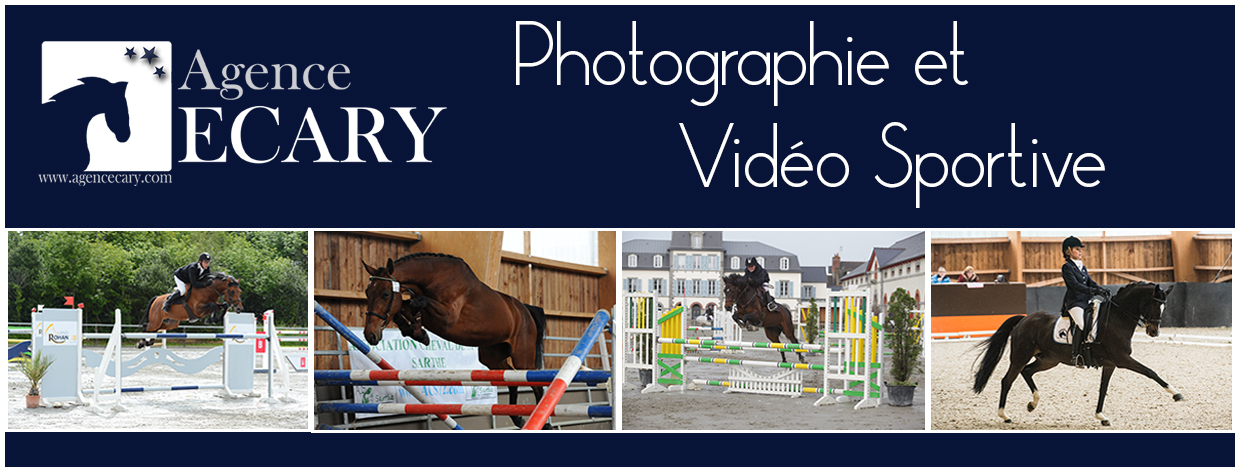 Merci à nos partenaires :PONEY AS – www.poney-as.com 
CHATEAU CLINET

16, Chemin de Feytit, 33 500 POMEROL, France
Tel: 00 33 (0) 5 57 25 50 00 | Fax: 00 33 (0) 5 57 25 70 00
www.chateauclinet.com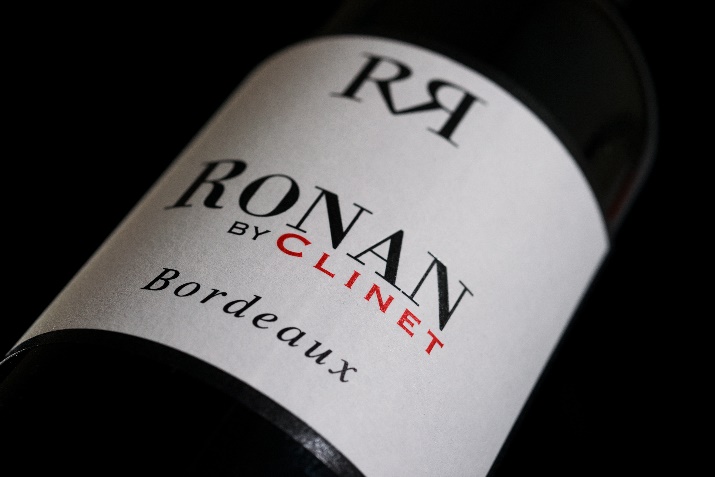 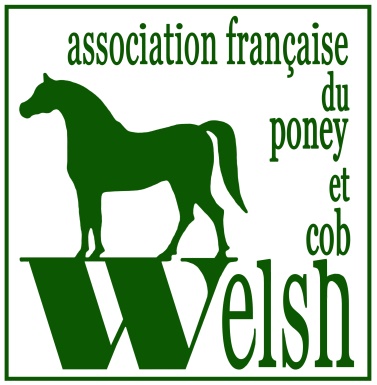 NATIONAL WELSH AFPCW 
 25/26 août 2018
Haras National de Pompadour (19)
Juges : Mme Megan Lewis (Cwrtycadno Stud – GBR)
Mr David Roberts (Tawelfan Stud – GBR) 
juge Programme d’Elevage : Mr Maurice Poiron